Муниципальное бюджетное общеобразовательное учреждение «Степановская средняя общеобразовательная школа»Верхнекетский район Томская область 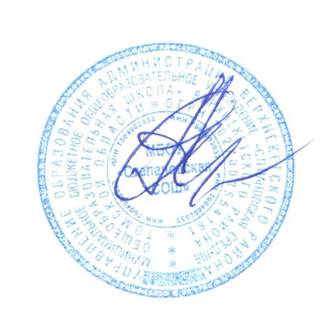 УТВЕРЖДАЮдиректор МБОУ «Степановская СОШ» 	___________	 А.А. АндреевПриказ от  30.08 2018 г.  № 121/1РАБОЧАЯ    ПРОГРАММАпо технологии  3  классКоличество часов - 34Учитель Коптыгина Н.В. Программа разработана на основе Примерной программы начального общего образования, авторской программы Роговцева Н.И , Анащенкова С.В. «Технология 1-4» издательство: М.  «Просвещение», 2011, обеспечена учебником  технологии:  Роговцева Н.И., Богданова Н.В., Фрейтаг И.П. Технология: Учебник для 3 класса. – М.: Просвещение, 20132018 г.Пояснительная запискаНастоящая рабочая программа разработана применительно к учебной программе курса технологии для 3 классов общеобразовательных учреждений на основе примерной программы начального общего образования по технологии Н.И. Роговцевой, Н.В. Богдановой, Н. В. Добромысловой (М, Просвещение, 2011), Концепции духовно-нравственного развития и воспитания личности гражданина России. Данная программа построена в соответствии с требованиями федерального компонента государственного стандарта начального общего образования  (ФГОСТ).     Рабочая программа для учащихся 3 класса составлена в соответствии со следующими нормативно-правовыми и инструктивно-методическими документами:Федеральный Закон «Об образовании в Российской Федерации» (от 29.12. . № 273-ФЗ);Федеральный Закон от 01.12.2007 г. № 309 (ред. от 23.07.2013 г.) «О внесении изменений в отдельные законодательные акты Российской Федерации в части изменения и структуры Государственного образовательного стандарта»;Областной закон от 14.11.2013 г. № 26-ЗС «Об образовании в Ростовской области»;Приказ Минобразования России от 05.03.2004 г. № 1089 «Об утверждении федерального компонента государственных образовательных стандартов начального общего, основного общего и среднего (полного) общего образования»;Приказ Минобрнауки России от 31.03.2014 г. № 253 «Об утверждении федерального перечня учебников, рекомендуемых к использованию при реализации имеющих государственную аккредитацию образовательных программ начального общего, основного общего, среднего общего образования на 2014-2015 учебный год»;Приказ Минобразования России от 09.03.2004 г. № 1312 «Об утверждении федерального базисного учебного плана и примерных учебных планов для образовательных учреждений Российской Федерации, реализующих программы общего образования»;Приказ Министерства образования и науки Российской Федерации от 31 декабря . № 1577 «О внесении изменений в федеральный государственный образовательный стандарт основного общего образования, утвержденный приказом Министерства образования и науки Российской Федерации от 17 декабря . № 1897»;Приказ Министерства образования и науки Российской Федерации от 31 декабря . № 1578 «О внесении изменений в федеральный государственный образовательный стандарт среднего общего образования, утвержденный приказом Министерства образования и науки Российской Федерации от 17 мая . № 413»Примерная программа основного общего образования по направлению «Технология. Обслуживающий труд»;Федеральный перечень учебников, рекомендованных (допущенных) к использованию в образовательном процессе в образовательных учреждениях, реализующих программы общего образования; Требования к оснащению образовательного процесса в соответствии с содержательным наполнением учебных предметов федерального компонента государственного образовательного стандарта.Рабочая программа по технологии  для  3  класса (34 часа, 1 час в неделю)  конкретизирует содержание блоков образовательного стандарта, дает распределение учебных часов по крупным разделам курса и последовательность их изучения. Кроме того, программа содержит перечень практических работ по каждому разделу.         Федеральный базисный план отводит 34 часа для образовательного изучения технологии в 3 классе из расчёта 1часа в неделю.          В соответствии с этим реализуется технология в 3 классе в объеме 34 часа.Учебный предмет «Технология» имеет практико - ориентированную направленность. Его содержание не только даёт ребёнку представление о технологическом процессе как совокупности применяемых при изготовлении какой-либо продукции процессов, предъявляемых к технической документации, но и показывает, как использовать эти знания в разных сферах учебной деятельности.        Особенностью программы является то, что она обеспечивает изучение начального курса  технологии   через осмысление младшим школьником  деятельности человека,   осваивающего природу на Земле, в Воде, в Воздухе и в информационном пространстве. Человек при этом рассматривается как создатель духовной культуры и  творец рукотворного мира.  Освоение содержания предмета осуществляется на основе   продуктивной проектной деятельности.   Формирование конструкторско-технологических знаний и умений происходит в процессе работы  с технологической картой. Вводится понятие стоимости исходных материалов, необходимых для изготовления изделия.Реализация поставленных задач осуществляется за счёт использования игровых технологий, а также хорошо знакомых героев УМК «Технология» Ани и Вани, которые вместе с учащимися путешествуют по современному городу.Учащиеся знакомятся с технологиями, материалами, инструментами, профессиями, которые они могут встретить в городе. Изучают свойства материалов, способы выполнения чертежа, приёмы технического моделирования и конструирования. Окружающая среда в данном курсе рассматривается как способ получения информации.Основными материалами для работы по-прежнему остаются бумага и картон. Но в 3 классе учащиеся получают новые знания об общих свойствах различных видов бумаги: толщина, или объёмная масса, гладкость, белизна, прозрачность. Добавляются сведения о сопротивлении разрыву, излому, продавливанию. Исследуется прочность поверхности, деформация при намокании, скручиваемость, впитывающая способность. Формируются навыки использования особенностей бумаги для изготовления изделий из папье-маше, умения под руководством учителя подбирать бумагу для работы над такими изделиями.Учащиеся осваивают технологию создания объёмных изделий из бумаги с использованием особенностей этого материала, технологию создания оригами, знакомятся с новым материалом — бисером, видами изделий из бисера, свойствами лески, учатся создавать украшения из бисера.     Применяются технологии индивидуального, индивидуально – группового, группового и коллективного способа обучения,  технологии уровневой дифференциации, развивающего обучения и воспитания.Усвоение учебного материала реализуется с применением основных групп методов обучения и их сочетания:методами организации и осуществления учебно – познавательной деятельности: словесных (рассказ, учебная лекция, беседа), наглядных (иллюстрационных и демонстративных), практических, проблемно – поисковых под руководством преподавателя и самостоятельной работой учащихся;методами стимулирования и мотивации учебной деятельности: познавательных игр, деловых игр;методами контроля и самоконтроля за эффективностью учебной деятельности: индивидуального опроса, фронтального опроса, выборочного контроля, письменных работ;степень активности и самостоятельности учащихся нарастает с применением объяснительно – иллюстративного, частично – поискового                       (эвристического), проблемного изложения, исследовательского методов обученияИспользуются следующие средства обучения: учебно – наглядные пособия (таблицы, модели, презентации, организационно – педагогические средства (карточки,  раздаточный материал).Формы контроля: индивидуальный контроль, практическая работа, проект.Цели: приобретение личного опыта как основы познания;приобретение первоначального опыта практической деятельности на основе овладения технологическими знаниями, технико-технологическими умениями и проектной деятельностью;формирование позитивного эмоционально-ценностного отношения к труду и людям труда.Задачи:формирование ценностной картины мира материальной и духовной культуры как продукта творческой предметно-преобразующей деятельности человека;формирование мотивации успеха на основе организации предметно-преобразующей деятельности;общее знакомство с искусством, как результатом отражения социально-эстатического идеала человека в материальных образах;формирование первоначальных конструкторско-технологических знаний и умений; развитие знаково-символического и пространственного мышления, воображения (на                   основе решения задач по моделированию и отображению объекта и процесса его     преобразования в форме моделей); творческого мышления (на основе решения художественных и конструкторско-технологических задач);развитие регулятивной структуры деятельности, включающей целеполагание, планирование, прогнозирование, контроль, коррекцию и оценку;формирование коммуникативной компетенции младших школьников на основе организации совместной продуктивной деятельности.УМК:Роговцева Н.И., Богданова Н.В., Добромыслова Н.В. Технология. Учебник. 3 класс, М. Просвещение, 2013 г.Роговцева Н.И., Богданова Н.В., Фрейтаг И.П. Технология. Рабочая тетрадь. 3 класс, М. Просвещение, 2016 г.Электронное приложение к учебнику «Технология» 3  класс (Диск CD-ROM), авторы С.А. Володина. Ольга Алексеевна Петрова. М. О. Майсурадзе, В. А. Мотылева, М. Просвещение, 2012 г.Содержание учебного предметаТематическое планированиеКалендарно-тематическое планированиеПланируемые результаты освоения учебного предметаЛичностные результаты:-воспитание патриотизма, чувства гордости за свою Родину, российский народ и историю России. -формирование целостного, социально ориентированного взгляда на мир в его органичном единстве и разнообразии природы, народов, культур и религий. -формирование уважительного отношения к иному мнению, истории и культуре других народов. -принятие и освоение социальной роли обучающегося, развитие мотивов учебной деятельности и формирование личностного смысла учения. -развитие самостоятельности и личной ответственности за свои поступки, в том числе в информационной деятельности, на основе представлений о нравственных нормах, социальной справедливости и свободе. -формирование эстетических потребностей, ценностей и чувств. -развитие навыков сотрудничества со взрослыми и сверстниками в разных ситуациях, умений не создавать конфликтов и находить выходы из спорных ситуаций. -формирование установки на безопасный и здоровый образ жизни. Метапредметные результаты:-овладение способностью принимать и реализовывать цели и задачи учебной деятельности, приёмами поиска средств её осуществления. -освоение способов решения проблем творческого и поискового характера. -формирование умений планировать, контролировать и оценивать учебные действия в соответствии с поставленной задачей и условиями её реализации, определять наиболее эффективные способы достижения результата. 
-использование знаково-символических средств представления информации для создания моделей изучаемых объектов и процессов, схем решения учебных и практических задач. -использование различных способов поиска (в справочных источниках и открытом учебном информационном пространстве Интернета), сбора, обработки, анализа, организации, передачи и интерпретации информации в соответствии с коммуникативными и познавательными задачами и технологиями учебного предмета, в том числе умений вводить текст с помощью клавиатуры, фиксировать (записывать) в цифровой форме измеряемые величины и анализировать изображения, звуки, готовить своё выступление и выступать с аудио-, видео- и графическим сопровождением, соблюдать нормы информационной избирательности, этики и этикета. -овладение навыками смыслового чтения текстов различных стилей и жанров в соответствии с целями и задачами, осознанно строить речевое высказывание в соответствии с задачами коммуникации и составлять тексты в устной и письменной форме. -овладение логическими действиями сравнения, анализа, синтеза, обобщения, классификации по родовидовым признакам, установления аналогий и причинно-следственных связей, построения рассуждений, отнесения к известным понятиям. -готовность слушать собеседника и вести диалог, признавать возможность существования различных точек зрения и права каждого иметь свою, излагать своё мнение и аргументировать свою точку зрения и оценку событий.-овладение базовыми предметными и межпредметными понятиями, отражающими существенные связи и отношения между объектами и процессами. Предметные результаты:-получение первоначальных представлений о созидательном и нравственном значении труда в жизни человека и общества, о мире профессий и важности правильного выбора профессии. -формирование первоначальных представлений о материальной культуре как продукте предметно-преобразующей деятельности человека. -приобретение навыков самообслуживания, овладение технологическими приёмами ручной обработки материалов, освоение правил техники безопасности. -использование приобретённых знаний и умений для творческого решения несложных конструкторских, художественно-конструкторских (дизайнерских), технологических и организационных задач. -приобретение первоначальных знаний о правилах создания предметной и информационной среды и умения применять их для выполнения учебно- познавательных и проектных художественно-конструкторских задач. Требования к уровню подготовки учащихся.Общекультурные и общетрудовые компетенции.Основы культуры трудаОбучающийся научится:-бережно относиться к предметам окружающего мира; организовывать самостоятельно рабочее место  для работы в зависимости от     используемых инструментов и материалов; -соблюдать правила безопасной работы с инструментами при выполнении изделия;-отбирать материалы и инструменты, необходимые для выполнения изделия в зависимости от вида работы, с помощью учителя заменять их;-проводить самостоятельный анализ простейших предметов  быта по используемому материалу;-проводить анализ конструктивных особенностей  простейших предметов  быта  под руководством учителя и самостоятельно;-осваивать доступные действия по самообслуживанию и доступные виды домашнего труда;-определять самостоятельно этапы  изготовления изделия на основе  текстового и слайдового плана, работы с технологической картой.         Обучающийся получит возможность научиться:-осмыслить понятие «городская инфраструктура»;-уважительно относиться к профессиональной деятельности  человека;-осмыслить значимости профессий сферы обслуживания для обеспечения комфортной жизни человека;-осуществлять под руководством учителя коллективную проектную деятельностьТехнология ручной обработки материалов.Элементы графической грамотыОбучающийся научится:-узнавать и называть основные материалы и их свойства, происхождение, применение в жизни;-узнавать и называть свойства материалов, изученных в 3 классе:-применять приемы безопасной работы с инструментами:Обучающиеся получат возможность:-изготавливать простейшие изделия (плоские и объемные) по готовому образцу;-комбинировать различные технологии при выполнении одного изделия;-осмыслить возможности использования одной технологии для изготовления разных изделий-осмыслить значение инструментов и приспособлений в практической работе, профессиях быту и профессиональной деятельности-оформлять изделия по собственному замыслу;-выбирать и заменять материалы и инструменты при выполнении изделий.-подбирать материал наиболее подходящий для выполнения изделия.Конструирование и моделированиеОбучающийся научится:-выделять детали конструкции, называть их форму, расположение и определять  способ соединения;-анализировать конструкцию изделия по рисунку, простому чертежу, схеме, готовому образцу;-частично изменять свойства конструкции  изделия;-выполнять   изделие, используя разные материалы; -повторять в конструкции  изделия конструктивные особенности реальных предметов и объектов;-анализировать текстовый и слайдовый план изготовления изделия составлять на основе слайдового плана текстовый и наоборот.Обучающиеся получат возможность:-сравнивать конструкцию реальных объектов и конструкции изделия;-соотносить объемную конструкцию из правильных геометрических фигур с изображением развертки;-создавать собственную конструкцию изделия по заданному образцу.Практика работы на компьютереОбучающийся научится:-использовать информацию, представленную в учебнике в разных формах при защите проекта;-воспринимать книгу как источник информации;-наблюдать и соотносить разные информационные объекты в учебнике (текст, иллюстративный материал, текстовый план, слайдовый план) и делать  выводы и умозаключения;-выполнять преобразования информации; переводить текстовую информацию в табличную форму;-самостоятельно заполнять технологическую карту по заданному образцу;-использовать компьютер для поиска, хранения и воспроизведения информации;-различать устройства компьютера  и соблюдать правила  безопасной работы;-находить, сохранять и использовать рисунки для оформления афиши.Обучающиеся получат возможность:-переводить информацию из одного вида в другой;-создавать простейшие информационные объекты;-использовать возможности сети Интернет по поиску информации Проектная деятельностьОбучающийся научится:-составлять план последовательности выполнения изделия по заданному слайдовому или текстовому  плану;-определять этапы проектной деятельности;-определять задачи каждого этапа проекторной деятельности под руководством учителя и самостоятельно;-распределять роли при выполнении изделия под руководством учителя  или выбирать роли в зависимости от своих интересов и возможностей;-проводить оценку качества выполнения изделия по заданным критериям;-проектировать деятельность по выполнению изделия  на основе технологической карты  как одного из средств реализации проекта;Обучающиеся получат возможность:-осмыслить понятие стоимость изделия и его значение в практической и производственной деятельности;-выделять  задачи каждого этапа проектной деятельности;-распределять роли при выполнении изделия в зависимости от умения качественно выполнять отдельные виды обработки материалов;-проводить оценку качества выполнения изделия на каждом этапе проекта и корректировать выполнение изделия; -развивать навыки работы в коллективе,  умения работать в паре; применять на практике правила сотрудничества.Личностные результаты:У обучающегося будут сформированы:-положительное отношение к труду  и профессиональной деятельности человека в городской среде;-ценностное и бережное отношение к окружающему миру и результату деятельности профессиональной деятельности человека;-интерес к поисково-исследовательской деятельности, предлагаемой в заданиях учебника и с учетом собственных интересов;-представление о причинах успеха и неуспеха в предметно-практической деятельности;-основные критерии оценивания собственной   деятельности  других учеников как самостоятельно, так и при помощи ответов на «Вопросы юного технолога»; -этические нормы (сотрудничества, взаимопомощи, ответственности) при выполнении проекта;-потребность соблюдать правила безопасного использования инструментов и материалов для качественного выполнения изделия;-представления о значении проектной деятельности.-интерес к конструктивной деятельности;-простейшие навыки самообслуживания;Обучающиеся получат возможность для формирования:-внутренней позиции школьника на уровне положительного отношения к трудовой деятельности;-этических норм (долга, сопереживания, сочувствия) на основе анализа взаимодействия профессиональной деятельности людей;-ценности коллективного труда в процессе  реализации проекта;-способность оценивать свою деятельность, определяя по заданным критериям  её успешность или неуспешность и определяя способы ее корректировки;-представление о себе как о гражданине России и жителе города, поселка, деревни;-бережного и уважительного  отношения к окружающей среде; -уважительного отношения к людям и результатам их трудовой деятельности.-эстетических чувств (прекрасного и безобразного);-потребность в творческой деятельности;-учет при выполнении изделия  интересов, склонностей и способностей других учеников.Метапредметные результатыРегулятивныеУ учащихся будут сформированы:-следовать определенным правилам  при выполнении изделия;-дополнять  слайдовый и /или текстовый план выполнения изделия, предложенный в учебнике   недостающими или промежуточными этапами под руководством учителя и / или самостоятельно; -выбирать средства для выполнения изделия и проекта под руководством учителя;-корректировать план выполнения работы при изменении конструкции или материалов;-проводить рефлексию своих действий  по выполнению изделия при помощи учеников;-вносить необходимые изменения в свои действия на основе принятых правил;-действовать в соответствии с определенной ролью;-прогнозировать оценку выполнения изделия на основе заданных в учебнике критериев и «Вопросов юного технолога» под руководством учителя;Обучающиеся получат возможность для формирования:-работать над проектом  с помощью рубрики «Вопросы юного технолога»: ставить цель; составлять план, определяя задачи каждого этапа   работы над изделием, распределять роли; проводить самооценку; обсуждать и изменять план работы в зависимости от условий;-ставить новые задачи при изменении условий деятельности под руководством учителя;-выбирать из предложенных  вариантов наиболее рациональный способ выполнения изделия; -прогнозировать сложности, которые могут возникнуть  при выполнении проекта:-оценивать качества своей работы.ПознавательныеУ обучающегося будут сформированы умения:-выделять информацию  из текстов заданную в явной форме;-высказывать  рассуждения, обосновывать и доказывать свой выбор, приводя факты, взятые из текста и иллюстраций учебника, -проводить защиту проекта по заданному плану с использованием материалов учебника; -использовать знаки, символы, схемы для заполнения технологической карты и работе с материалами учебника;-проводить анализ изделий   и определять или дополнять последовательность их выполнения под руководством учителя и / или самостоятельно;-выделять признаки изучаемых объектов на основе сравнения;-находить закономерности, устанавливать причинно-следственные связи между реальными объектами и явлениями под руководством учителя и / или самостоятельно; -проводить сравнение и классификацию по самостоятельно выбранным критериям;-проводить  аналогии между изучаемым материалом и собственным опытом.Обучающиеся получат возможность для формирования:-осуществлять поиск информации в соответствии с поставленной учителем задачей, используя различные ресурсы информационной среды образовательного учреждения;-высказывать суждения о свойствах объектов, его строении и т.д.;-осуществлять выбор наиболее эффективных способов решения задач разного характера с учетом конкретных условий;- устанавливать причинно-следственные связи между объектами и явлениями; -проводить сравнение предметов,  явлений и изделий по самостоятельно предложенным критериям;-находить информацию по заданным основаниям и собственным интересам и потребностям;КоммуникативныеУ обучающегося будут сформированы:-слушать собеседника понимать и/ или принимать его точку зрения;- находить точки соприкосновения различных мнений;-приводить аргументы «за» и «против» под руководством учителя при совместных обсуждениях;-осуществлять попытку решения конфликтных ситуаций (конфликтов «интересов») при выполнении изделия, предлагать разные способы решения конфликтных ситуаций;-оценивать высказывания и действия партнера с сравнивать их со своими высказываниями и поступками;-формулировать высказывания, задавать вопросы адекватные ситуации и учебной задачи;-проявлять инициативу в ситуации общения.Обучающиеся получат возможность для формирования:-строить монологические высказывания в соответствии с реальной ситуацией, вести диалог на заданную тему, используя  различные средства общения, в том числе и средства ИКТ; -учится договариваться, учитывая интересы партнера и свои; -задавать вопросы на уточнение и углубление получаемой информации;-осуществлять взаимопомощь и взаимопомощь при взаимодействии.Критерии оценки знаний учащихся:Оценка результатов предметно-творческой деятельности учащихся носит накопительный характер и осуществляется в ходе текущих и тематических проверок в течение всего года обучения в третьем классе.Особенностями системы оценки являются:комплексный подход к оценке результатов образования (оценка предметных, мета - предметных и личностных результатов общего образования);использование планируемых результатов освоения основных образовательных программ в качестве содержательной и критериальной базы оценки;оценка динамики образовательных достижений обучающихся;уровневый подход к разработке планируемых результатов, инструментария и представлению их;использование накопительной системы оценивания («Мои достижения»), характеризующей динамику индивидуальных образовательных достижений;использование таких форм и методов оценки, как проекты, практические работы творческие работы, самоанализ, самооценка, наблюдения и др.На этапе завершения работы над изделием проходит текущий контроль.Работы оцениваются по следующим критериям:качество выполнения изучаемых на уроке приёмов, операций и работы в целом;степень самостоятельности;уровень творческой деятельности;соблюдение технологии процесса изготовления изделия;чёткость, полнота и правильность ответа;соответствие изготовленной детали изделия или всего изделия заданным образцом характеристикам;аккуратность в выполнении изделия, экономность в использовании средств;целесообразность выбора композиционного и цветового решения, внесения творческих элементов в конструкцию или технологию изготовления изделия (там, где это возможно или предусмотрено заданием).В заданиях проектного характера необходимо обращать внимание на умение детей сотрудничать в группе, принимать поставленную задачу и искать, отбирать необходимую информацию, находить решение возникающих при работе проблем, изготовлять изделие по заданным параметрам и оформлять выступление. Кроме того, отмечать активность, инициативность, коммуникабельность учащихся, умение выполнять свою роль в группе, вносить предложения для выполнения практической части задания, защищать проект.Контрольных работ и промежуточного контроля по предмету «Технология» нет. Итоговая четверная отметка складывается из учёта текущих отметок. Годовая оценка выставляется с учётом четвертных. В конце года проходят выставки работ учащихся. В курсе «Технология» формируется умение учащихся обсуждать и оценивать как собственные работы, так и работы своих одноклассников. Такой подход способствует осознанию причин успеха или неуспеха собственной учебной деятельности. Обсуждение работ учащихся с этих позиций обеспечивает их способность конструктивно реагировать на критику учителя или товарищей по классу.Характеристика цифровой оценки (отметки)"5" («отлично») - учащийся полностью справляется с поставленной целью урока; правильно излагает изученный материал и умеет применить полученные знания на практике;"4" («хорошо») - учащийся полностью овладел программным материалом, но при изложении его допускает неточности второстепенного характера; гармонично согласовывает между собой все компоненты творческой работы;"3" («удовлетворительно») - учащийся слабо справляется с поставленной целью урока; допускает неточность в изложении изученного материала;"2" («плохо») - учащийся допускает грубые ошибки в ответе; не справляется с поставленной целью урока.№ п/пНаименование раздела/темыКоличество часовСодержаниеПланируемые результатыобучения1.Давайте познакомимся1Здравствуй, дорогой друг! Как работать с учебником. Путешествие по городу.Личностные:формирование эстетических потребностей, ценностей и чувствПредметные:получение первоначальных представлений о созидательном и нравственном значении труда в жизни человека и обществаМетапредметные: прогнозировать и планировать процесс освоения умений и навыков при изготовлении изделий Отвечать на вопросы по материалу, изученному в предыдущих классах (о материалах и их свойствах, инструментах и правилах работы с ними)Регулятивные:планировать изготовление изделия на основе рубрики «Вопросы юного технолога» и технологической карты.Познавательные:осмысливать понятия «городская инфраструктура», «маршрутная карта», «экскурсия», «экскурсовод». Объяснять новые понятия. Создавать и использовать карту маршрута путешествия.Коммуникативные:уметь слушать учителя и одноклассников, высказывать свое мнение2.Человек и земля21Архитектура. Городские постройки. Композиция из природного материала. Объемные изделия из бумаги. Проект.Ателье мод. Одежда. Пряжа и ткани. Изготовление тканей. Вязание. Одежда для карнавала. Бисероплетение.Кафе. Работа с тканью. Приготовление холодных закусок. Украшение праздничного стола. Магазин подарков. Автомастерская. Грузовик. Личностные:объяснять свои чувства и ощущения от восприятия объектов, иллюстраций, результатов трудовой деятельности человека-мастераПредметные:Приобретение  навыков  самообслуживания;  овладение технологическими приемами ручной  обработки  материалов;  усвоение правил техники безопасностиМетапредметные:Регулятивные:определять с помощью учителя и самостоятельно цель деятельности на урокеПознавательные:наблюдать конструкции и образы объектов природы и окружающего мира, результаты творчества мастеров родного краяКоммуникативные:уметь вести небольшой познавательный диалог по теме урока, коллективно анализировать изделия;учиться выполнять предлагаемые задания в паре, группе.3.Человек и вода4Моделирование. Проект: Океанариум. Объемное конструирование. ФонтаныЛичностные:Формирование эстетических потребностей, ценностей и чувств.Предметные:Усвоение первоначальных представлений о материальной культуре как продукте предметно-преобразующей деятельности человекаМетапредметные:Формирование умения планировать, контролировать и оценивать учебные действия в соответствии с поставленной задачей и условиями ее реализации; определять наиболее эффективные способы достижения результата.Регулятивные:учиться выявлять и формулировать учебную проблему совместно с учителем (в ходе анализа предлагаемых заданий, образцов изделий), учиться планировать практическую деятельность на урокеПознавательные:учиться понимать необходимость использования пробно-поисковых практических упражнений для открытия нового знания и уменияКоммуникативные:уметь слушать учителя и одноклассников, высказывать свое мнение4.Человек и воздух3Зоопарк. Вертолетная площадка. Воздушный шарЛичностные:уважительно относиться к чужому мнению, к результатам труда умельцевПредметные:Объяснять значение понятия «бионика», используя текст учебника. Анализировать иллюстративный ряд, сравнивать различные техники создания оригами, обобщать информацию об истории возникновения искусства оригами и его использовании.Метапредметные:Овладение базовыми предметными и межпредметными понятиями, отражающими существенные связи и отношения между объектами и процессамиРегулятивные:Осваивать условные обозначения техники оригами. Соотносить условные обозначения со слайдовым и текстовым планами. Осваивать приёмы сложения оригами, понимать их графическое изображение. Самостоятельно выполнять работу по схеме, соотносить знаковые обозначения с выполняемыми операциями по сложению оригамиПознавательные:Определять последовательность выполнения операций, используя схему. Самостоятельно составлять план изготовления изделия.Коммуникативные:Презентовать готовое изделие, используя рубрику «Вопросы юного технолога»5.Человек и информация5Переплетная мастерская. Почта. Телеграф. Кукольный театр. Афиша Личностные:объяснять свои чувства и ощущения от восприятия объектов, иллюстраций, результатов трудовой деятельности на урокеПредметные: Осуществлять поиск информации о книгопечатании из разных источников, называть основные этапы книгопечатания, характеризовать профессиональную деятельность печатника, переплётчикаМетапредметные:Анализировать составные элементы книги, использовать эти знания для работы над изделием. Самостоятельно составлять технологическую карту, использовать план работы. Использовать приёмы работы с бумагой, ножницамиРегулятивные:определять в диалоге с учителем успешность выполнения своего задания, учиться планировать практическую деятельность на уроке;Познавательные:Осваивать технику переплётных работ, способ переплёта листов в книжный блок для «Папки достижений»Коммуникативные:уметь вести небольшой познавательный диалог по теме урока, коллективно анализировать изделия№ п/пНаименование раздела/темыКоличество часовИз нихИз нихИз них№ п/пНаименование раздела/темыКоличество часовПроектыПрактические работы/самостоятельные работыКонтрольные работы1Давайте познакомимся10002Человек и Земля211513Человек и вода41214Человек и воздух30205Человек и информация510134393№ п/пТема урокаКоличество часовДата планДата фактРаздел 1. Давайте познакомимся – 1 часРаздел 1. Давайте познакомимся – 1 часРаздел 1. Давайте познакомимся – 1 часРаздел 1. Давайте познакомимся – 1 часРаздел 1. Давайте познакомимся – 1 час1Здравствуй, дорогой друг! Как работать с учебником. Путешествие по городу.1Раздел 2. Человек и земля – 21 часРаздел 2. Человек и земля – 21 часРаздел 2. Человек и земля – 21 часРаздел 2. Человек и земля – 21 часРаздел 2. Человек и земля – 21 час2Архитектура Изделие: «Дом»Входной контроль (тестирование)13Городские постройкиИзделие: «Телебашня»14Композиция из природного материала. Изделие: «Городской парк»156Объемные изделия из бумаги. ПроектИзделия: «Качалка»,  «Песочница»,  «Игровой комплекс», «Качели»278Ателье мод. Одежда. Пряжа и тканиИзделия:     «Строчка     стебельчатых    стежков», "Строчка петельных стежков»,   «Украшение фартука». 29Изготовление тканей. Изделие: «Гобелен»110Вязание. Изделие: «Воздушные петли»111Одежда для карнавала.Изделие: «Кавалер. Дама»112Бисероплетение. Изделия:   «Браслетик   «Цветочки»,    113Кафе. Изделие: «Весы». Практическая работа: «Тест  «Кухонные принадлежности»114Фруктовый завтракИзделие: «Фруктовый завтрак», «Солнышко в тарелке» (по выбору учителя).Практическая работа: «Таблица «Стоимость завтрака»115Работа с тканью.Изделие: «Колпачок-цыпленок»116Приготовление холодных закусокИзделие:«Бутерброды» «Радуга на шпажке» (по выбору учителя)117Украшение праздничного стола. Изделия: «Салфетница»118Магазин подарковИзделия: «Солёное тесто», «Брелок для ключей»119Работа с природным материалом.Изделие: «Золотистая соломка"120Упаковка подарковИзделие: «Упаковка подарков"121Автомастерская. Изделие: «Фургон «Мороженое»122Грузовик Изделия: «Грузовик», «Автомобиль».Практическая работа: «Человек и земля»1Раздел 3. Человек и вода  - 4 часаРаздел 3. Человек и вода  - 4 часаРаздел 3. Человек и вода  - 4 часаРаздел 3. Человек и вода  - 4 часаРаздел 3. Человек и вода  - 4 часа23Моделирование. Изделие: модель «Мост»124Водный транспорт. Изделия: «Яхта», «Баржа» (по выбору учителя)125Проект: ОкеанариумИзделие: «Осьминоги и рыбки». Практическая работа: «Мягкая игрушка»126Объемное конструирование. ФонтаныИзделие: «Фонтан».Практическая работа: «Человек и вода»1Раздел 4. Человек и воздух - 3 часаРаздел 4. Человек и воздух - 3 часаРаздел 4. Человек и воздух - 3 часаРаздел 4. Человек и воздух - 3 часаРаздел 4. Человек и воздух - 3 часа27ЗоопаркИзделие: «Птицы».Практическая работа: «Тест «Условные обозначения техники оригами»128Вертолетная площадкаИзделие: «Вертолёт «Муха»129Воздушный шарИзделие: «Воздушный шар».1Раздел 5. Человек и информация - 5 часовРаздел 5. Человек и информация - 5 часовРаздел 5. Человек и информация - 5 часовРаздел 5. Человек и информация - 5 часовРаздел 5. Человек и информация - 5 часов30Переплетная мастерскаяИзделие: «Переплётные работы»131Почта. Телеграф. Изделие: «Заполняем бланк»Промежуточная аттестация (тест)  13233Кукольный театр Проект «Готовим спектакль»Изделие: «Пальчиковая кукла» Изделие: «Кукольный театр»234Афиша Изделие «Афиша»1СОГЛАСОВАНО                                                      Заместитель директора по УМРРезвых Т.П. /_________________/« 30» августа 2018 годаПРИНЯТОРешение педагогического советаМБОУ «Степановская СОШ» от « 30 » августа 2018 г.протокол № 1